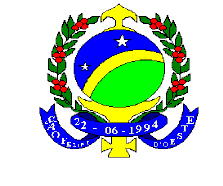 ESTADO DE RONDONIAPODER LEGISLATIVOPREFEITURA MUNICIPAL DE SÃO FELIPE D’OESTELEI Nº 270/2006“Dispõe sobre abertura de crédito adicional suplementar por excesso de arrecadação no orçamento vigente e dá outras providências”						O PREFEITO MUNICIPAL DE SÃO FELIPE DO OESTE-RO, no uso das atribuições que lhe são conferidas pela Lei orgânica do Municipal, e art. 43; § 1º e 3º, II da Lei 4.320/64, faz saber, que a Câmara Municipal de São Felipe do Oeste, aprovou e ela sancionou a seguinte:	LEI	Artigo 1º - Fica aberto crédito adicional suplementar, no valor R$ 123.736,13 (cento e vinte e três mil reais e treze centavos) provenientes de arrecadação no orçamento vigente para atender Fundef, Secretaria de Educação e Secretaria Municipal de Administração:04.005.12.361.0017.2.013 – Manutenção do FUNDEF (60%)31.90.11 – Vencimentos e Vantagens Fixas.................... R$ 90.000,0004.006.12.361.0018.2014 – Manutenção do FUNDEF (40%)31.90.11 – Vencimentos e Vantagens Fixas......................R$ 15.000,0003.001.04.122.0007.2.005 – Manutenção da Administração31.90.11 – Vencimentos e Vantagens Fixas.......................R$10.000,0004.001.12.361.0013.2.010 – Manutenção da Secretaria Municipal de Educação31.90.11 – Vencimentos e Vantagens Fixas........................R$ 8.736,13Art. 2º - Esta Lei entrará em vigor na data da sua publicação.Art. 3º - Revogam-se as disposições em contrário.Gabinete do Prefeito Municipal de São Felipe D’Oeste, aos vinte e dois dias do mês de dezembro do ano de dois mil e seis.VOLMIR MATTPrefeito Municipal